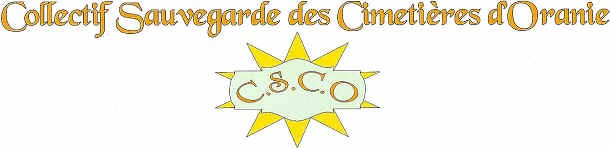    Demain à ORAN  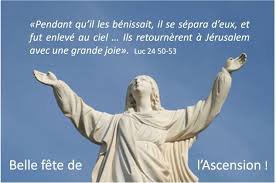 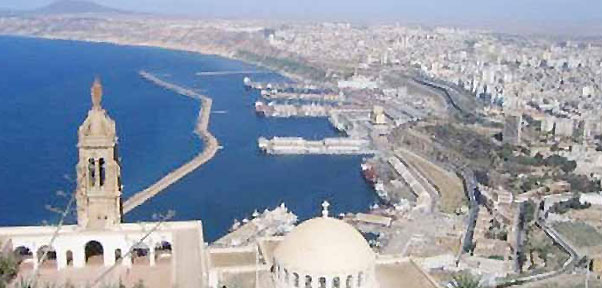 Pèlerinage du CSCO Messe à Santa Cruz le 11 Mai 		Du 09 au 14 Mai 2018 (6 jours – 5 nuits)Re-consécration de la Basilique rénovée Messe à Santa Cruz le 11 MaiEt recueillement dans nos cimetières Seulement 50 pèlerins. Inscriptions fermes et définitivesDépart uniquement de Marseille Marignane 	Logement Hôtel Liberté 4* en demi-pension 	Transports Bus et mise à disposition de guides 	Diner méchoui le dernier soir Prix par personne double ½ pension, vol compris 580€Supplément single 130€N ;B : Chaque participant prend en charge l’obtention de son visa auprès du Consulat d’Algérie proche de son domicileBulletin d’inscription :	Nom : 	Prénom :	 :	Date et lieu naissance :	N° Passeport :               			Expire le :	Adresse postale :	Adresse mail :	N° de téléphone 	Option choisie :		Vol & Chambre Double : 580€  			De préférence avec : M………………………		Vol et Single                    710€Chèque à joindre au moment de l’inscription à l’ordre du CSCO avec notification « Ascension ORAN » au verso (250 € à l’inscription)Solde à adresser avant le 24 Mars Les inscriptions seront prises dans l’ordre jusqu’à atteindre 50 participants inscrits ; liste d’attente au-delàAdresse postale du CSCO en bas de page 			Merci de votre compréhension